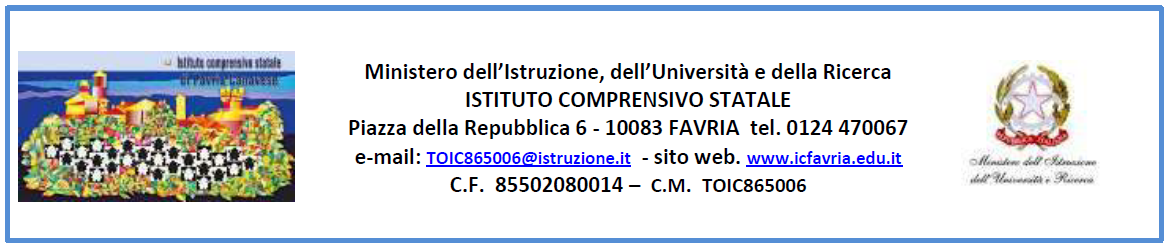 NOME _______________________________ COGNOME ________________________ DATA ___________* in parte= con aiutoData ………………………………………………                                Gli insegnantiSCREENING PER LA PREVENZIONE DELLE DIFFICOLTÀOSSERVAZIONE DELLE AREE DI COMPETENZA DEL BAMBINO Di QUATTRO ANNISCREENING PER LA PREVENZIONE DELLE DIFFICOLTÀOSSERVAZIONE DELLE AREE DI COMPETENZA DEL BAMBINO Di QUATTRO ANNISCREENING PER LA PREVENZIONE DELLE DIFFICOLTÀOSSERVAZIONE DELLE AREE DI COMPETENZA DEL BAMBINO Di QUATTRO ANNISCREENING PER LA PREVENZIONE DELLE DIFFICOLTÀOSSERVAZIONE DELLE AREE DI COMPETENZA DEL BAMBINO Di QUATTRO ANNIAffettività, socializzazione, autonomiaAffettività, socializzazione, autonomiaAffettività, socializzazione, autonomiaAffettività, socializzazione, autonomiaSìNoIn parte*E’ quasi sempre di umore serenoMostra fiducia nell'adultoChiede e accetta l'aiuto dell'adultoRicerca i compagniÈ sensibile alla gratificazionePartecipa alle attivitàÈ disponibile a riordinare il materiale usatoComprende e rispetta le regole quotidianeSchema corporeoSchema corporeoSchema corporeoSchema corporeoRiconosce e denomina i principali segmenti corporei su un'immagine Individua parti del corpo mancanti in un'immagine Ricompone un puzzle del corpo diviso in quattro parti Abbina immagini che rappresentano posizioni del corpo Attività percettivaAttività percettivaAttività percettivaAttività percettivaDiscrimina e denomina i coloriDiscrimina le principali forme geometriche Discrimina le principali forme geometriche Discrimina le principali forme geometriche Discrimina le dimensioni piccolo, medio, grande Discrimina le dimensioni piccolo, medio, grande Discrimina le dimensioni piccolo, medio, grande Discrimina le principali qualità sensorialiDiscrimina le principali qualità sensorialiDiscrimina le principali qualità sensorialiCoordinazione motoria e dominanza lateraleCoordinazione motoria e dominanza lateraleCoordinazione motoria e dominanza lateraleCoordinazione motoria e dominanza lateraleCoordinazione motoria e dominanza lateraleCoordinazione motoria e dominanza lateraleCoordinazione motoria e dominanza lateraleCoordinazione motoria e dominanza lateraleCoordinazione motoria e dominanza lateraleCoordinazione motoria e dominanza lateraleCoordinazione motoria e dominanza lateraleCoordinazione motoria e dominanza lateraleCoordinazione motoria e dominanza lateraleCammina con disinvolturaCammina con disinvolturaCammina con disinvolturaSale e scende le scale alternando i piediSale e scende le scale alternando i piediSale e scende le scale alternando i piediRiproduce sequenze motorie su imitazioneRiproduce sequenze motorie su imitazioneRiproduce sequenze motorie su imitazioneSìSìSìSìNoNoNoNoIn parte*In parte*La sua dominanza laterale inizia a essere più sicuraLa sua dominanza laterale inizia a essere più sicuraLa sua dominanza laterale inizia a essere più sicuraCammina ponendo attenzione agli ostacoli sul pavimentoCammina ponendo attenzione agli ostacoli sul pavimentoCammina ponendo attenzione agli ostacoli sul pavimentoSalta a piedi uniti seguendo un ritmoSalta a piedi uniti seguendo un ritmoSalta a piedi uniti seguendo un ritmoCoordinazione oculo-manuale e attività graficaCoordinazione oculo-manuale e attività graficaCoordinazione oculo-manuale e attività graficaCoordinazione oculo-manuale e attività graficaCoordinazione oculo-manuale e attività graficaCoordinazione oculo-manuale e attività graficaCoordinazione oculo-manuale e attività graficaCoordinazione oculo-manuale e attività graficaCoordinazione oculo-manuale e attività graficaCoordinazione oculo-manuale e attività graficaCoordinazione oculo-manuale e attività graficaCoordinazione oculo-manuale e attività graficaCoordinazione oculo-manuale e attività graficaEsegue unioni con direzione sinistra-destra Esegue percorsi grafici curvilineiEsegue percorsi grafici misti Esegue semplici ripassi con direzione sinistra-destra Esprime contenuti attraverso il disegnoEsegue semplici disegni su richiestaOrganizzazione spazialeOrganizzazione spazialeOrganizzazione spazialeOrganizzazione spazialeOrganizzazione spazialeOrganizzazione spazialeOrganizzazione spazialeOrganizzazione spazialeOrganizzazione spazialeOrganizzazione spazialeOrganizzazione spazialeOrganizzazione spazialeOrganizzazione spazialeDefinisce la posizione degli elementi presenti in un'immagine Riproduce graficamente un'immagine rispettando le relazioni spaziali tra gli elementi presenti Riproduce sequenze graficheEsegue graficamente una serie di consegne verbali Organizzazione temporaleOrganizzazione temporaleOrganizzazione temporaleOrganizzazione temporaleOrganizzazione temporaleOrganizzazione temporaleOrganizzazione temporaleOrganizzazione temporaleOrganizzazione temporaleOrganizzazione temporaleOrganizzazione temporaleOrganizzazione temporaleOrganizzazione temporaleRiordina una serie di tre immagini Riordina immagini in relazione causa-effetto Verbalizza due situazioni contemporanee Attività logicaAttività logicaAttività logicaAttività logicaAttività logicaAttività logicaAttività logicaAttività logicaAttività logicaAttività logicaAttività logicaAttività logicaAttività logicaEsegue classificazioni in base a un criterio Esegue classificazioni in base alla forma Esegue classificazioni in base alla dimensione Esegue classificazioni in base a qualità d'uso Completa una raccolta di elementi Individua l'elemento estraneo in una raccolta di elementi Pone in corrispondenza gli elementi di due insiemi SìSìSìSìNoNoNoNoIn parte*In parte*In parte*In parte*Confronta insiemi in base alla quantità (pochi, tanti) Esegue seriazioni con tre elementi Comprensione verbaleComprensione verbaleComprensione verbaleComprensione verbaleComprensione verbaleComprensione verbaleComprensione verbaleComprensione verbaleComprensione verbaleComprensione verbaleComprensione verbaleComprensione verbaleComprensione verbaleAscolta la frase e consegna l'immagine corrispondente Ascolta la frase e consegna l'immagine corrispondente Esegue una sequenza di azioni su richiesta verbaleEsegue una sequenza di azioni su richiesta verbaleAscolta e comprende una breve storia narrata dall'adultoAscolta e comprende una breve storia narrata dall'adultoComprende i contenuti di una semplice conversazione di gruppoComprende i contenuti di una semplice conversazione di gruppoProduzione verbaleProduzione verbaleProduzione verbaleProduzione verbaleProduzione verbaleProduzione verbaleProduzione verbaleProduzione verbaleProduzione verbaleProduzione verbaleProduzione verbaleProduzione verbaleProduzione verbaleDenomina oggetti e immagini Denomina oggetti e immagini Definisce qualità Definisce qualità Definisce azioni Definisce azioni Descrive immaginiDescrive immaginiRiferisce una breve storia ascoltataRiferisce una breve storia ascoltataRiproduce i movimenti bucco-fonatoriRiproduce i movimenti bucco-fonatoriPronuncia correttamente i vari fonemiPronuncia correttamente i vari fonemiRipete correttamente paroleRipete correttamente paroleRipete correttamente frasiRipete correttamente frasiAttenzione, ascolto, motivazione, memoriaAttenzione, ascolto, motivazione, memoriaAttenzione, ascolto, motivazione, memoriaAttenzione, ascolto, motivazione, memoriaAttenzione, ascolto, motivazione, memoriaAttenzione, ascolto, motivazione, memoriaAttenzione, ascolto, motivazione, memoriaAttenzione, ascolto, motivazione, memoriaAttenzione, ascolto, motivazione, memoriaAttenzione, ascolto, motivazione, memoriaAttenzione, ascolto, motivazione, memoriaAttenzione, ascolto, motivazione, memoriaAttenzione, ascolto, motivazione, memoriaSi lascia coinvolgere nelle attività quotidianeSi lascia coinvolgere nelle attività quotidianePorta a termine le attivitàPorta a termine le attivitàProva soddisfazione nel mostrare i suoi prodottiProva soddisfazione nel mostrare i suoi prodottiHa un'adeguata capacità di ascoltoHa un'adeguata capacità di ascoltoMemorizza e denomina una serie di tre-quattro immagini osservate per alcuni secondiMemorizza e denomina una serie di tre-quattro immagini osservate per alcuni secondiMemorizza e ripete una serie di tre-quattro parole pronunciate dall'insegnanteMemorizza e ripete una serie di tre-quattro parole pronunciate dall'insegnanteMemorizza una filastroccaMemorizza una filastroccaMemorizza le canzoncine proposteMemorizza le canzoncine proposteAttività ludicaAttività ludicaAttività ludicaAttività ludicaAttività ludicaAttività ludicaAttività ludicaAttività ludicaAttività ludicaAttività ludicaAttività ludicaAttività ludicaAttività ludicaPartecipa a giochi simbolici (della famiglia, della casa)Partecipa a giochi simbolici (della famiglia, della casa)Partecipa a giochi simbolici (della famiglia, della casa)Partecipa a giochi simbolici (della famiglia, della casa)SiSiSiSiNoNoNoNoIn parte*Inventa giochi simboliciInventa giochi simboliciInventa giochi simboliciInventa giochi simboliciSa condurre a termine un giocoSa condurre a termine un giocoSa condurre a termine un giocoSa condurre a termine un giocoRiesce a capire e rispettare le regole di un gioco molto sempliceRiesce a capire e rispettare le regole di un gioco molto sempliceRiesce a capire e rispettare le regole di un gioco molto sempliceRiesce a capire e rispettare le regole di un gioco molto sempliceSa fare giochi motoriSa fare giochi motoriSa fare giochi motoriSa fare giochi motoriEsegue correttamente le consegne nel corso di un giocoEsegue correttamente le consegne nel corso di un giocoEsegue correttamente le consegne nel corso di un giocoEsegue correttamente le consegne nel corso di un giocoSa fare giochi creativi (lego)Sa fare giochi creativi (lego)Sa fare giochi creativi (lego)Sa fare giochi creativi (lego)Gioca con un amico del cuoreGioca con un amico del cuoreGioca con un amico del cuoreGioca con un amico del cuorePartecipa a giochi di piccolo gruppoPartecipa a giochi di piccolo gruppoPartecipa a giochi di piccolo gruppoPartecipa a giochi di piccolo gruppoFa giochi imitativiFa giochi imitativiFa giochi imitativiFa giochi imitativiInventa situazioni di giocoInventa situazioni di giocoInventa situazioni di giocoInventa situazioni di giocoPredilige ruoli di leaderPredilige ruoli di leaderPredilige ruoli di leaderPredilige ruoli di leaderPredilige ruoli di gregarioPredilige ruoli di gregarioPredilige ruoli di gregarioPredilige ruoli di gregarioSi lascia sottomettereSi lascia sottomettereSi lascia sottomettereSi lascia sottomettereTende a dominare i coetaneiTende a dominare i coetaneiTende a dominare i coetaneiTende a dominare i coetaneiSìSìSìSìNoNoNoNoIn parte*Aggredisce i compagniAggredisce i compagniAggredisce i compagniAggredisce i compagniAccetta di perdereAccetta di perdereAccetta di perdereAccetta di perdereTende a mettersi in mostraTende a mettersi in mostraTende a mettersi in mostraTende a mettersi in mostraAssume atteggiamenti egocentrici durante i giochiAssume atteggiamenti egocentrici durante i giochiAssume atteggiamenti egocentrici durante i giochiAssume atteggiamenti egocentrici durante i giochiCerca di evitare ruoli impegnativiCerca di evitare ruoli impegnativiCerca di evitare ruoli impegnativiCerca di evitare ruoli impegnativiPredilige giochi da soloPredilige giochi da soloPredilige giochi da soloPredilige giochi da soloPredilige i giochi con i coetaneiPredilige i giochi con i coetaneiPredilige i giochi con i coetaneiPredilige i giochi con i coetaneiPredilige giochi liberiPredilige giochi liberiPredilige giochi liberiPredilige giochi liberi    Predilige giochi guidati    Predilige giochi guidati    Predilige giochi guidati    Predilige giochi guidatiSi rende conto delle finzioni durante il giocoSi rende conto delle finzioni durante il giocoSi rende conto delle finzioni durante il giocoSi rende conto delle finzioni durante il gioco